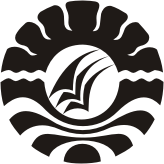 SKRIPSIPENERAPAN MODEL PEMBELAJARAN KOOPERATIF TIPE TEAMS  GAMES TOURNAMENTS  ( TGT ) UNTUK MENINGKATKAN HASIL BELAJAR SISWA DALAM MATA PELAJARAN IPA KELAS  V SD NEGERI 14 BABANA KECAMATAN UJUNG LOE KABUPATEN BULUKUMBAANINA MANAHAPROGRAM STUDI PENDIDIKAN GURU SEKOLAH DASARFAKULTAS ILMU PENDIDIKANUNIVERSITAS NEGERI MAKASSAR2016